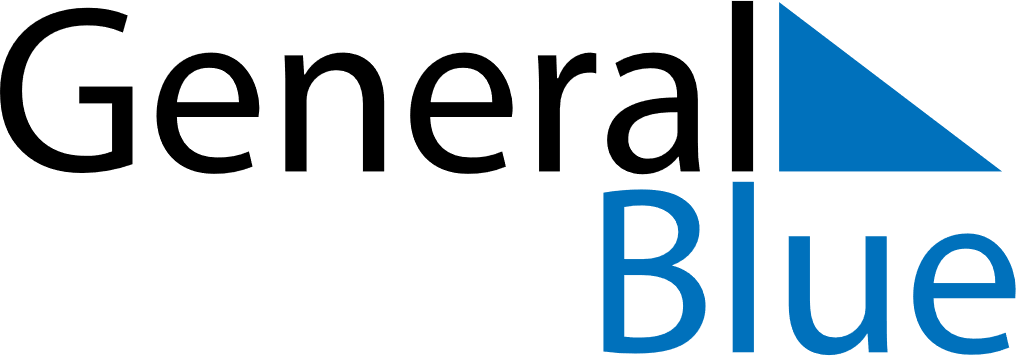 March 2021March 2021March 2021EthiopiaEthiopiaSundayMondayTuesdayWednesdayThursdayFridaySaturday123456Victory at Adwa Day78910111213141516171819202122232425262728293031Day of Lament